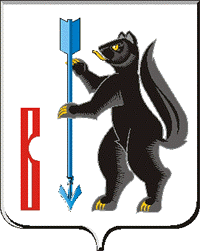 АДМИНИСТРАЦИЯГОРОДСКОГО ОКРУГА ВЕРХОТУРСКИЙП О С Т А Н О В Л Е Н И Еот 09.11.2017 г. № 850г. ВерхотурьеО внесении изменений в состав  комиссии по подготовке проекта правил землепользования и застройки городского округа Верхотурский, утвержденной  постановлением Администрации городского округа Верхотурский  от 28.03.2017 г. № 209 «Об утверждении Положения и состава комиссии по подготовке проекта правил землепользования и застройки городского округа Верхотурский»В соответствии со статьей 31 Градостроительного кодекса Российской Федерации, Федеральным законом от 06 октября 2003 года № 131-ФЗ «Об общих принципах организации местного самоуправления в Российской Федерации», статьями 2 и 3 Закона Свердловской области от 26 апреля 2016 года N 45-ОЗ "О требованиях к составу и порядку деятельности создаваемых органами местного самоуправления муниципальных образований, расположенных на территории Свердловской области, комиссий по подготовке проектов правил землепользования и застройки", в связи с кадровыми изменениями, руководствуясь Уставом городского округа Верхотурский,ПОСТАНОВЛЯЮ:	1. Вывести из состава комиссии по подготовке проекта правил землепользования и застройки городского округа Верхотурский главу Администрации городского округа Верхотурский  Сизикова В.В., председателя комиссии, заместителя главы Администрации городского округа Верхотурский  Храмцова А.В., члена комиссии,  и ввести в состав комиссии по землепользованию и застройке городского округа Верхотурский исполняющего обязанности главы Администрации городского округа Верхотурский   Миронова С.П.,   председателя комиссии.	2.Опубликовать настоящее постановление в информационном бюллетене «Верхотурская неделя» и разместить на официальном сайте городского округа Верхотурский.	3.Контроль исполнения настоящего постановления оставляю за собой. И.о. главы Администрации городского округа Верхотурский                                                  С.П. МироновУтвержденпостановлением Администрациигородского округа Верхотурскийот _28.03.2017 г. N 209«Об утверждении Положения о комиссиипо подготовке проекта правил землепользованияи застройки городского округа Верхотурский»с изменениями внесенными постановлением Администрации городского округа Верхотурскийот _09.11.2017 г. N 850СОСТАВКОМИССИИ ПО ПОДГОТОВКЕ ПРОЕКТАПРАВИЛ ЗЕМЛЕПОЛЬЗОВАНИЯИ ЗАСТРОЙКИ ГОРОДСКОГО ОКРУГА ВЕРХОТУРСКИЙМиронов С.П.- и.о. главы Администрации городского округа Верхотурский, председатель комиссииЛитовских Л.Ю.- начальник отдела архитектуры и градостроительства Администрации городского округа Верхотурский, заместитель председателя комиссииГрадобоева Е.А.- специалист 1 категории отдела архитектуры и градостроительства Администрации городского округа Верхотурский, секретарь комиссииЧлены комиссии:Лумпова Е.С.- председатель комитета по управлению муниципальным имуществом Администрации городского округа Верхотурский;Нарсеева Е.Н.- председатель комитета экономики и планирования Администрации городского округа Верхотурский;Позднякова Л.П.- начальник юридического отдела Администрации городского округа Верхотурский;Представители Думы городского округа Верхотурский (по согласованию):Представители Думы городского округа Верхотурский (по согласованию):Лиханов А.Г.- председатель Думы городского округа Верхотурский;Мусатова Н.Б.- депутат Думы городского округа Верхотурский;Представители населения городского округа Верхотурский (по согласованию):Представители населения городского округа Верхотурский (по согласованию):Ившин Сергей Петрович;Ившин Сергей Петрович;Каменных Денис Владимирович;Каменных Денис Владимирович;Копылов Юрий Леонидович;Копылов Юрий Леонидович;Пермякова Наталья Викторовна;Пермякова Наталья Викторовна;Представитель уполномоченного исполнительного органа государственной власти Свердловской области в сфере градостроительной деятельности (по представлению)Представитель уполномоченного исполнительного органа государственной власти Свердловской области в сфере градостроительной деятельности (по представлению)